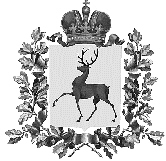 СОВЕТ ДЕПУТАТОВ ГОРОДСКОГО ОКРУГА НАВАШИНСКИЙНИЖЕГОРОДСКОЙ ОБЛАСТИРЕШЕНИЕ29.02.2024                                                                                                                       № 285В соответствии с требованиями Федерального закона от 14.03.2022                       № 58-ФЗ «О внесении изменений в отдельные законодательные акты Российской Федерации» (в редакции Федеральных законов от 19.12.2022 № 519-ФЗ «О внесении изменений в отдельные законодательные акты Российской Федерации и приостановлении действия отдельных положений законодательных актов Российской Федерации» от 25.12.2023 № 625-ФЗ «О внесении изменений в статью 98 Федерального закона «О государственном контроле (надзоре) и муниципальном контроле в Российской Федерации» и отдельные законодательные акты Российской Федерации»), Совет депутатов РЕШИЛ:1.	Внести в Порядок проведения общественных обсуждений, публичных слушаний по проектам генеральных планов, проектам правил землепользования и застройки, проектам планировки территории, проектам межевания территории, проектам правил благоустройства территорий, проектам решений о предоставлении разрешения на условно разрешенный вид использования земельного участка или объекта капитального строительства, проектам решений о предоставлении разрешения на отклонение от предельных параметров разрешенного строительства, реконструкции объектов капитального строительства, проектам схем расположения земельного участка, на котором расположен многоквартирный дом и иные входящие в состав такого дома объекты недвижимого имущества, утвержденный решением Совета депутатов городского округа Навашинский Нижегородской области от 28.06.2018 №363 (в редакции решений от 31.10.2019 №467, от 15.05.2020 №502, от 24.12.2021 №145, от 26.05.2022 №169, от 30.03.2023 №227, от 21.12.2023 №278) (далее - Порядок), изменения, заменив в абзаце 10 пункта 38 Порядка слова «В 2022 и 2023 годах» словами «В 2022, 2023 и 2024 годах».2.	Настоящее решение вступает в силу с момента его принятия и распространяется на правоотношения, возникшие с 01.01.2024. 3.	Настоящее решение подлежит официальному опубликованию.О внесении изменений в Порядок проведения общественных обсуждений, публичных слушаний по проектам генеральных планов, проектам правил землепользования и застройки, проектам планировки территории, проектам  межевания территории, проектам правил благоустройства  территорий, проектам решений о предоставлении разрешения на условно разрешенный вид использования земельного участка или объекта капитального строительства, проектам решений о предоставлении разрешения на отклонение от предельных параметров разрешенного строительства, реконструкции объектов капитального строительства, проектам схем расположения земельного участка, на котором расположен многоквартирный дом и иные входящие в состав такого дома объекты недвижимого имущества, утвержденный решением Совета депутатов городского округа Навашинский Нижегородской области от 28.06.2018 № 363 Председатель Совета депутатов                                  В.А. Бандин                                      Глава местного самоуправления                                                 Т.А. Берсенева